Struchtúr na Cille 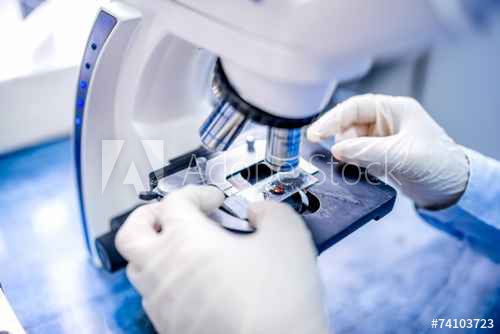 Cuspóirí foghlama:Úsáid a bhaint as micreascóp solais; bheith in ann na codanna éagsúla a aithint.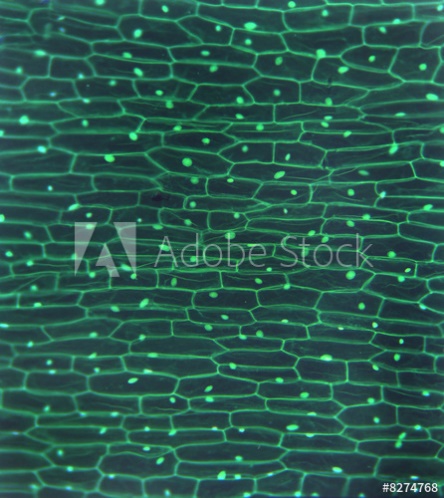 Eolas faoin leictreonmhicreascóp.Cur síos ar bhunstruchtúr cill phlanda & cill ainmhí ginearálta.Cur síos ar orgánaidí na cille & a bhfeidhmeanna sa chill. (Ardl.) Sainmhíniú:  Cealla Prócarótacha & Cealla Eocarótacha.Turg.: Ullmhaigh & déan staidéar ar chill phlanda, ruaimnithe & gan ruaim, & ar chill ainmhí, ruaimnithe & gan ruaim.----------------------------------------------------------------------------------------------Micreascóp Tá gach orgánach déanta de chealla.  Úsáidtear micreascóp chun staidéar a dhéanamh ar chealla. 2 chineál:(a) micreascóp solais (formheadú íseal go leor) (b) leictreonmhicreascóp (formhéadú an-ard)		Orgánach aoncheallach - aon chill amháin ann m.s. __________________Orgánach ilcheallach - bíonn an-chuid ceall ann m.s. _________________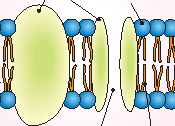 1. An Cillscannán -  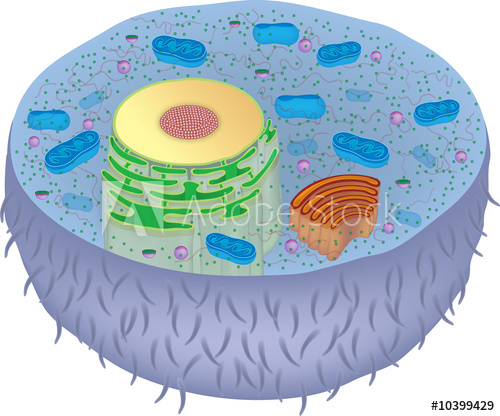 Déanta as: Lipidí (fosfailipidí) & Próitéiní.Feidhm:  Rialaíonn sé cé na substaintí a théann isteach is amach tríd an gcill trí fheidhmiú mar scannán leath-thréscaoilteach (semi- permeable membrane).2.An Cíteaplasma - glóthach uisciúil ina dtarlaíonn imoibrithe ceimiceacha & ina bhfuil orgánaidí na cille.3. Na Ribeasóim -Feidhm: Próitéiní a dhéanamh don chorp.4. An Núicléas -  Struchtúr - Scannán núicleach thart ar an núicléas. Póireanna sa núicléas (ligeann said d’ábhar taisteal idir an núicléas agus an cíteaplasma.) Núiclín - ina bhfuil an DNA (crómaitin).Feidhm: Is é an núicléas a rialaíonn an chill. Baint mhór aige leis an gcilldeighilt (miotóis/méóis).5. An Mhiteacoindre -Feidhm - Cillriospráid; rialaíonn síscaoileadh an fhuinnimh.Struchtúir sa bhreis a fhaightear i gcealla plandaí:6. An Cillbhalla -Struchtúir - déanta as Ceallalós (Carbaihiodráit den chineál Polaisiúicríd)Feidhm - tacaíocht & cruth a thabhairt don chill phlanda.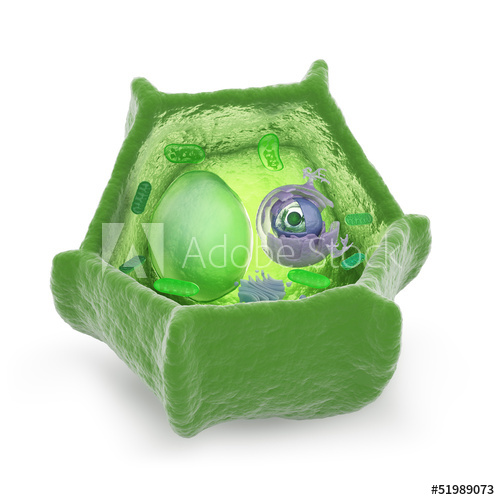 7. Na Clóraplastaí -Struchtúr - Cruth diosca; bíonn lí (pigment) na clóraifille iontu.Feidhm - Carbaihiodráití (glucós) ó sholas na gréine = Fótaisintéis.8. Folúisíní Móra -Cé go mbíonn folúisín (go minic) i gcealla ainmhí, bíonn na folúisíní i gcealla planda níos mó.Feidhm- Substaintí a stóráil (H₂O) don chill.An Chill Phlanda ThipiciúilAn Chill Ainmhí Thipiciúil (tarraing)(Ardl.) Cealla Prócarótacha agus EocarótachaAicmítear cealla ina 2 phríomhshaghas – Cealla Prócarótacha agus Cealla Eocarótacha.Achoimre den chillstruchtúrCealla na n-ainmhitheCealla na bplandaíNíl aon chillbhalla acu.Bíonn cillbhalla ceallalóis thart ar an gcillscánnán plasma.Bíonn folúisíní an-bheag iontu nó ní bhíonn aon fholúisín iontu.Bíonn folúisíní i gcealla na bplandaí (spásanna móra ina mbíonn sreabhán).Níl aon chlóraplast acu.Glas a bhíonn cealla plandaí mar go mbíonn clóraifill iontu. Bíonn an chlóraifill laistigh den chill i struchtúir ar a dtugtar clóraplastaí.Cealla PrócarótachaCealla Eocarótacha1.2.1.2.CodannaStruchtúrFeidhmCillscannánNúicléasScannán NúicléachPóireanna NúicléachaFolúisínMiteacoindreRibeasómCillbhallaClóraplast